领导批示：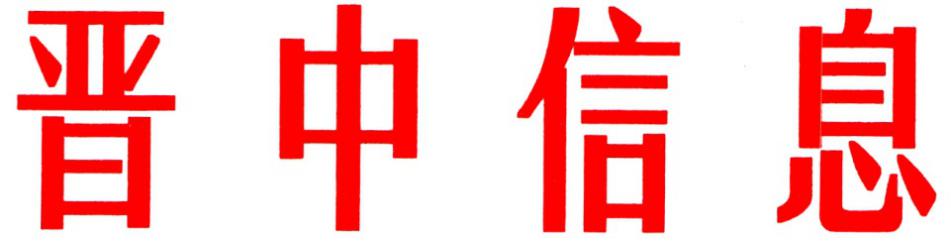 每日汇报（49）中共晋中市委办公室                    2024年3月11日当前消防安全仍需关注林区阻隔控火能力不足等问题去冬今春以来，我市坚决贯彻习近平总书记关于安全工作重要指示批示精神，各地各部门深刻汲取全国多起火灾事故教训，克服麻痹思想和侥幸心理，落实主体责任，认真排查隐患，有效防范和遏制群死群伤火灾事故发生，但林区阻隔控火能力不足等问题仍需引起重视。一是林区阻隔控火能力不足。左权县排查中发现，现有林火阻隔网主要由公路等利用类工程阻隔带和自然水系、沟壑等自然阻隔带组成，受油松、侧柏等易燃树种大面积成片分布影响，阻隔效果不理想。建议：加强阻隔体系的建设，将林火阻隔带建设与造林绿化、森林抚育、防火道路有机结合，优先在森林火险等级高、大面积针叶纯林的重点区域，选择适宜耐火树木建设生物阻隔带，营建生物防火阻隔屏障，有效降低火情成灾率。二是基层防灭火装备配备不足。和顺县反映，该县森林防火应急分队只有2台水车，按照县级森林防火应急分队装备要求，仍需要配备2辆森林消防专用水车和1000米森林消防水带。平遥县反映，该县单兵防护装备、脉冲水枪、背负式双头水泵、防灭火无人机等专业装备不足，扑救林草火灾仍主要依靠传统工具，灭火效率难提升。左权县虽加快布设林火监控设备，视频监测面积47100公顷（覆盖率为33.7%），仍有较大范围监控盲区。建议：加大对消防基础设施建设、防火信息化建设、防火物资储备等投入力度，按标准配置消防泵、消防车及消防洒水两用车，配齐个人防护装备和必要的器材装备，加快提升火灾综合防控能力。三是林区防火道路建设不完善。左权县反映，全县共有林区防火道路395.77公里，87%以上建设标准偏低、分布零散，多为断头路和单口路，未形成连贯闭合网络。同时防火道路维护保养资金保障不足，受夏秋两季雨水冲刷影响，多数道路实际通行能力较差，发生火情难以实现机动扑救。榆次区反映，长凝镇北蔺郊村——断河村林区，约有林区5万余亩，但至今尚未开辟防火通道。建议：全面普查重点火险区乡村公路覆盖情况和通达能力，积极筹集建设资金，稳步推进防火通道建设。健全防火通道养护管理体系和长期稳定的资金保障制度，确保防火通道有路必养，有路必管，管理到位。四是焚烧秸秆现象难杜绝。目前平地秸秆一般可以通过机器打包处理，但地里仍会留存少量残余，影响春耕播种；山区坡地秸秆机收存在较大难度，秸秆处理需依靠人工收集运输。部分农户为节约人力，冒险采取就地焚烧处理，产生火灾隐患。2023年平遥县查处违规焚烧秸秆41起，行政警告17人、拘留1人；寿阳县处罚秸秆焚烧18起、罚款4.95万元。建议：持续加大野外违规用火查处力度，切实排除风险隐患。严格落实属地管护责任，加强巡护值守力量，严格收缴火种和易燃物品，杜绝违规火源进山入林。五是乡村消防用水就地保障有难度。由于地理特点，北方乡村没有天然水池，不少地方还严重缺水，消防用水难以及时就地补充，如遇到大范围住房火灾，消防人员需往返取水。特别是山区偏远乡镇，多数与县城车程在1小时以上，若遇到较大火情，消防车需返城补水，延缓了扑救时间。建议：结合乡村人口分布，科学布局建设防火蓄水池，配套建设消火栓以及远程高压喷水灭火设施，提升偏远地区火灾处置能力。六是电动车入楼充电屡禁不止。电动自行车火灾燃烧迅速，且易产生有毒气体，危害极大。《晋中市电动自行车管理办法》明确禁止电动自行车在建筑物内的首层门厅、共用走道、楼梯间等室内公共区域停放或者充电。但是小区电动自行车充电设施受限于建设资金来源单一、公共空间不足、供电基础设备老旧等因素，建设推进有较大难度。寿阳县反映，全县初步估计电动自行车保有约1万余辆，居民区已建成充电桩585套，仅能同时满足4292辆电动车充电，电动车入楼充电禁而难绝。建议：出台激励政策，引导社会资源投入小区充电设施的建设、经营和维护，最大限度满足居民日常充电需求。健全电动自行车管理机制，加强公安、城管和社区联动，加大违规使用电动自行车的处罚力度，防范和遏制电动自行车充电安全隐患。（市委办信息科根据市规资局、市消防支队、榆次区、平遥县、左权县、和顺县、寿阳县报送信息整理）如有批示或需详情，请与市委办公室信息科联系。    电话：2636111  主送：市委、市人大常委会、市政府、市政协负责同志。